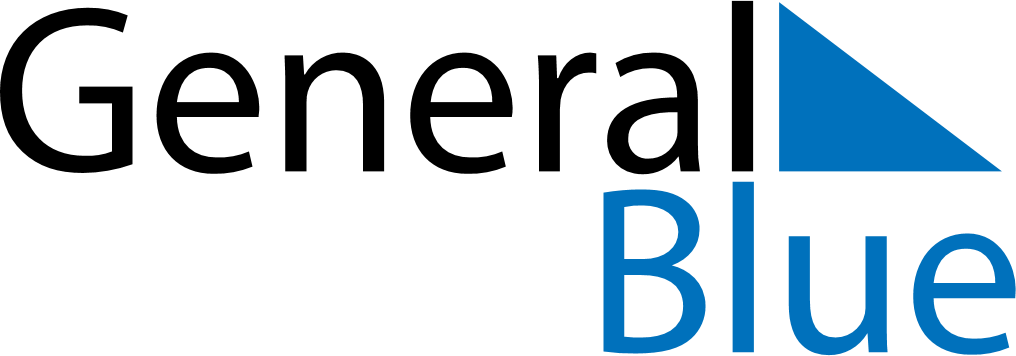 August 2018August 2018August 2018JapanJapanSundayMondayTuesdayWednesdayThursdayFridaySaturday1234567891011Mountain Day1213141516171819202122232425262728293031